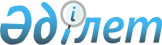 О внесении изменений в решение Уланского районного маслихата от 28 декабря 2020 года № 427 "Об утверждении Плана по управлению пастбищами и их использованию по Егинсускому сельскому округу на 2021-2022 годы"Решение Уланского районного маслихата Восточно-Казахстанской области от 27 декабря 2021 года № 114
      Уланский районный маслихат РЕШИЛ:
      1. Внести в решение Уланского районного маслихата 28 декабря 2020 года № 427 "Об утверждении Плана по управлению пастбищами и их использованию по Егинсускому сельскому округу на 2021-2022 годы" (зарегистрировано в Реестре государственной регистрации нормативных правовых актов за номером 8146) следующие изменения:
      приложения 1, 2, 3, 4, 5, 6 к Плану по управлению пастбищами и их использованию в Егинсуском сельском округе на 2021-2022 годы изложить в новой редакции, согласно приложениям 1, 2, 3, 4, 5, 6 к настоящему решению.
      2. Настоящее решение вводится в действие по истечении десяти календарных дней после дня его первого официального опубликования. Схема (карта)  расположения пастбищ на территории Егинсуского сельского округа в разрезе категорий земель, собственников земельных участков и землепользователей на основании правоустанавливающих документов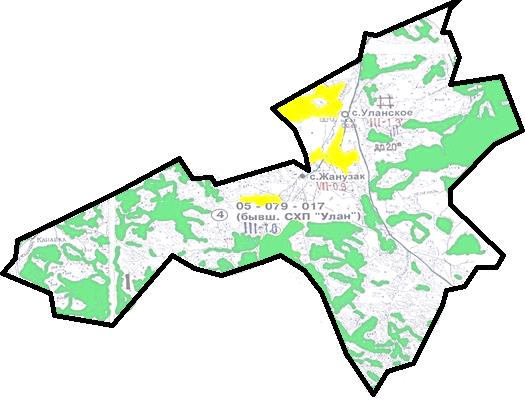  Условные обозначения: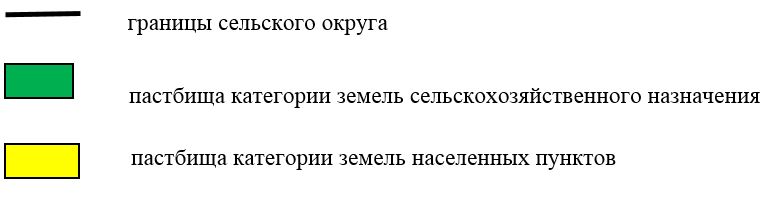  Список собственников земельных участков, прилагаемый к схеме (карте) расположения пастбищ Егинсуского сельского округа Список землепользователей земельных участков, прилагаемый к схеме (карте) расположения пастбищ Егинсуского сельского округа
      Расшифровка аббревиатур:
      КРС - крупный рогатый скот;
      МРС - мелкий рогатый скот. Приемлемые схемы пастбищеоборотов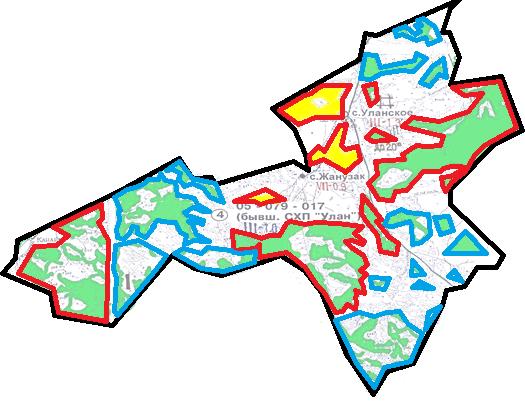  Условные обозначения: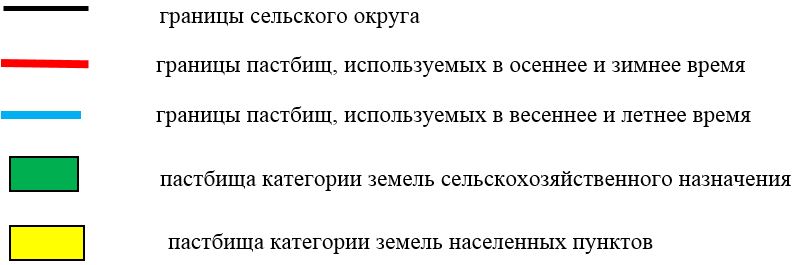  Карта с обозначением внешних и внутренних границ и площадей пастбищ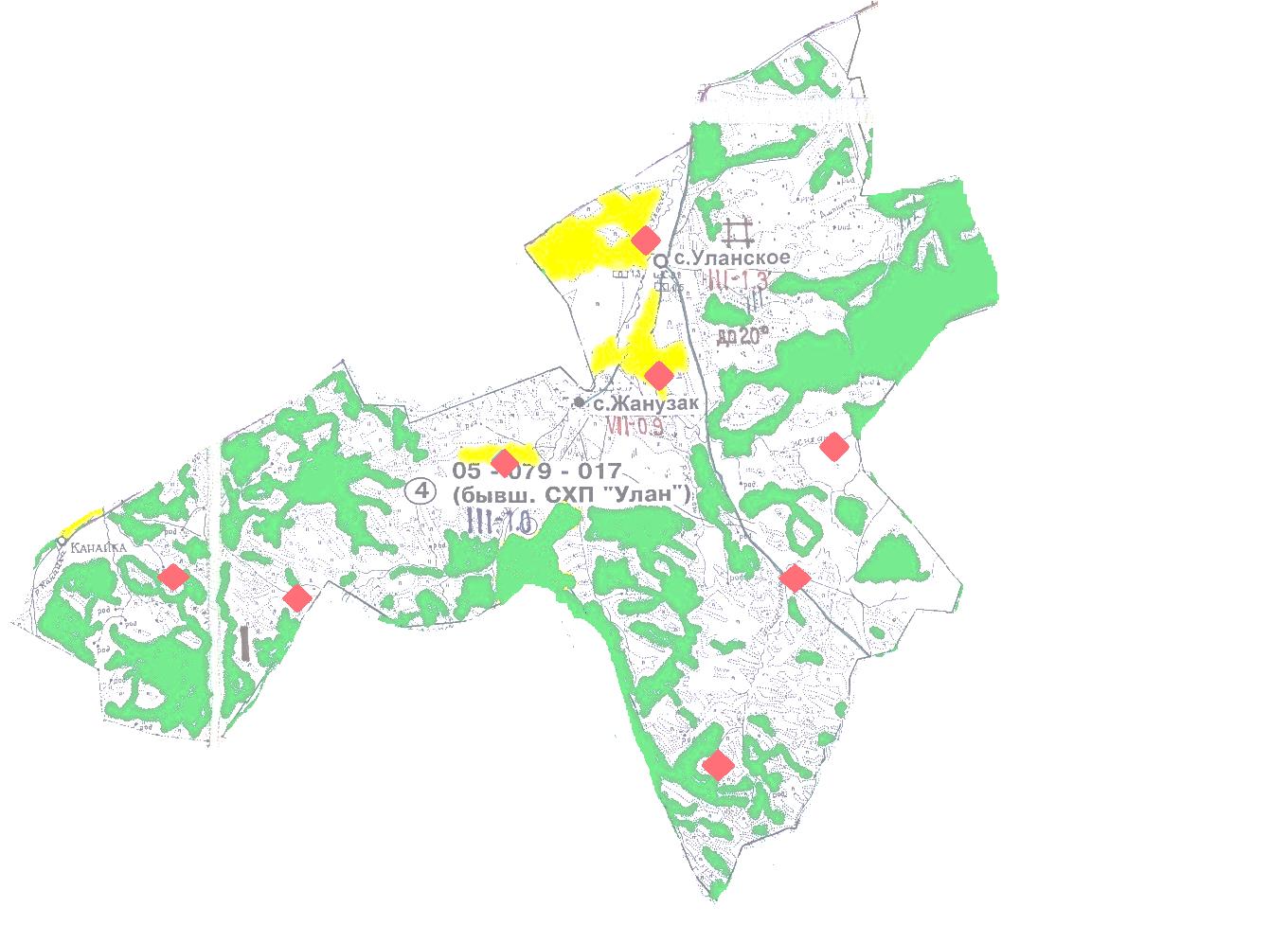  Условные обозначения: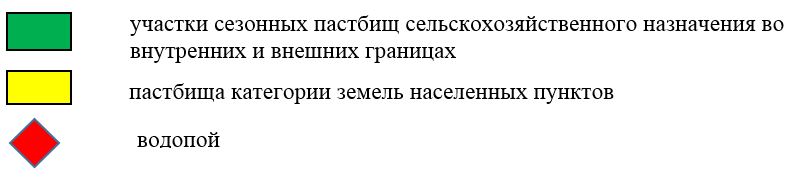  Схема доступа пастбищепользователей к водным источникам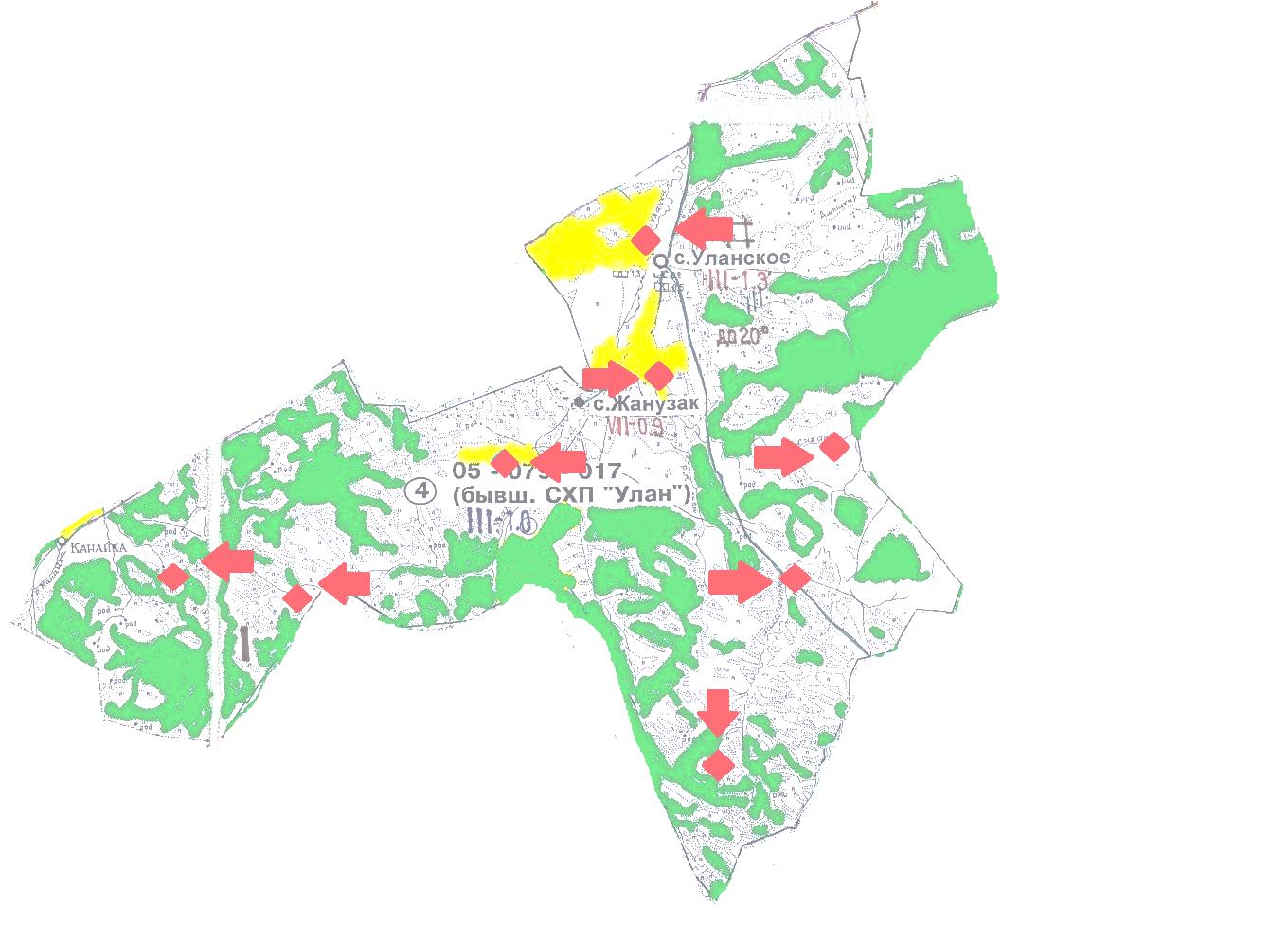  Условные обозначения: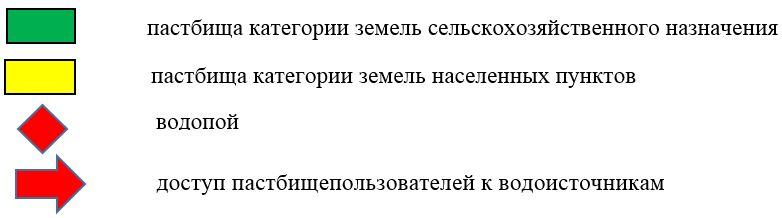  Схема перераспределения пастбищ для размещения поголовья сельскохозяйственных животных физических и юридических лиц у которых отсутствуют пастбища и перемещение его на предоставляемые участки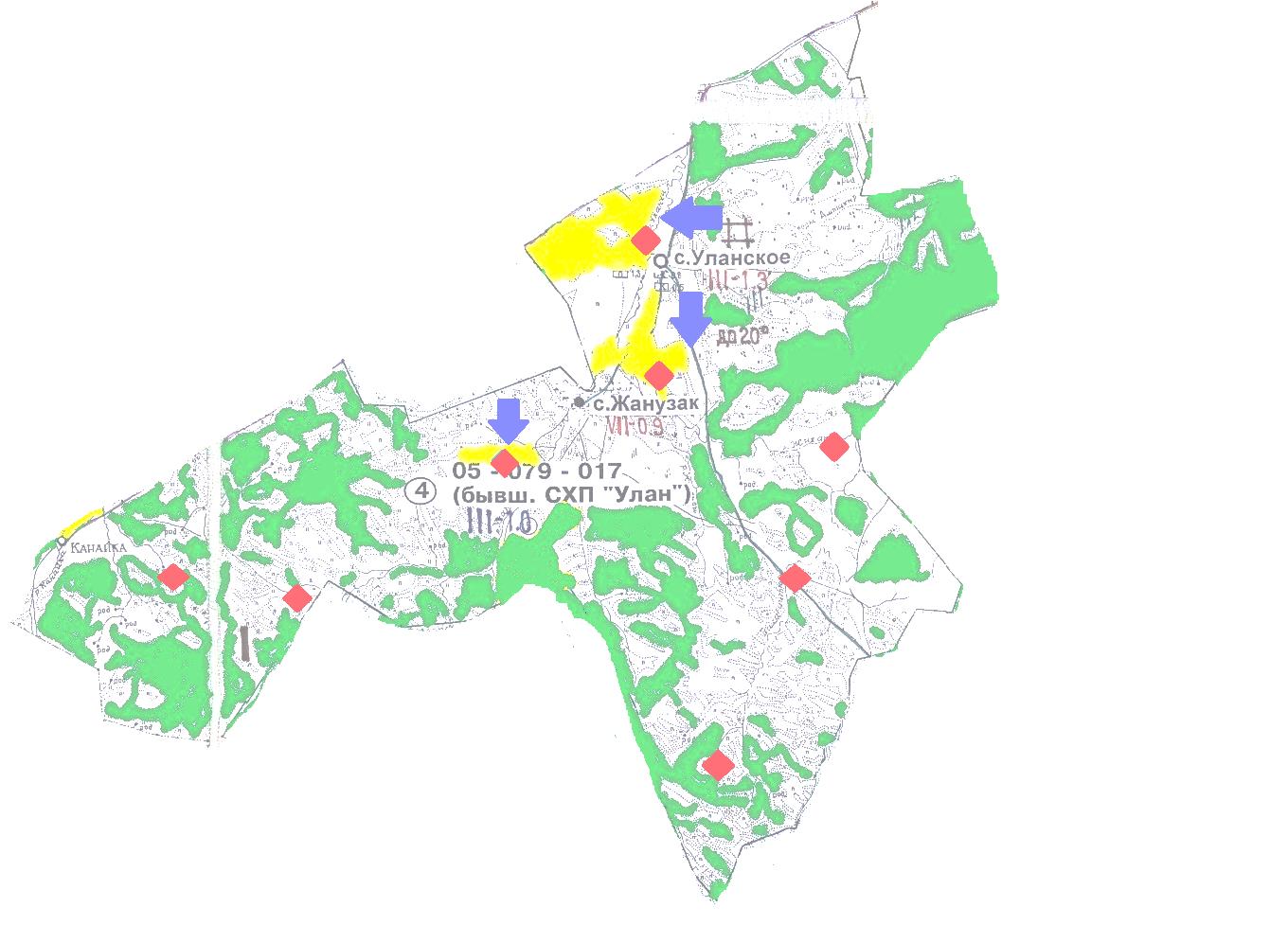  Условные обозначения: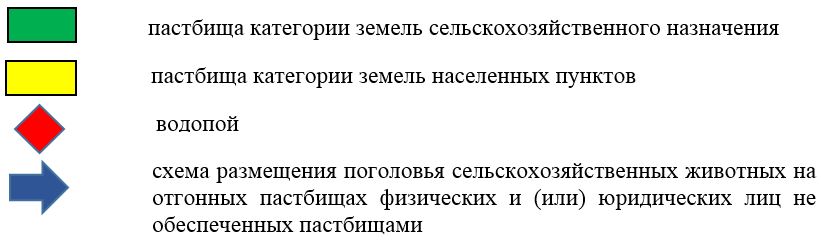  Схема размещения поголовья сельскохозяйственных животных на отгонных пастбищах физических и юридических лиц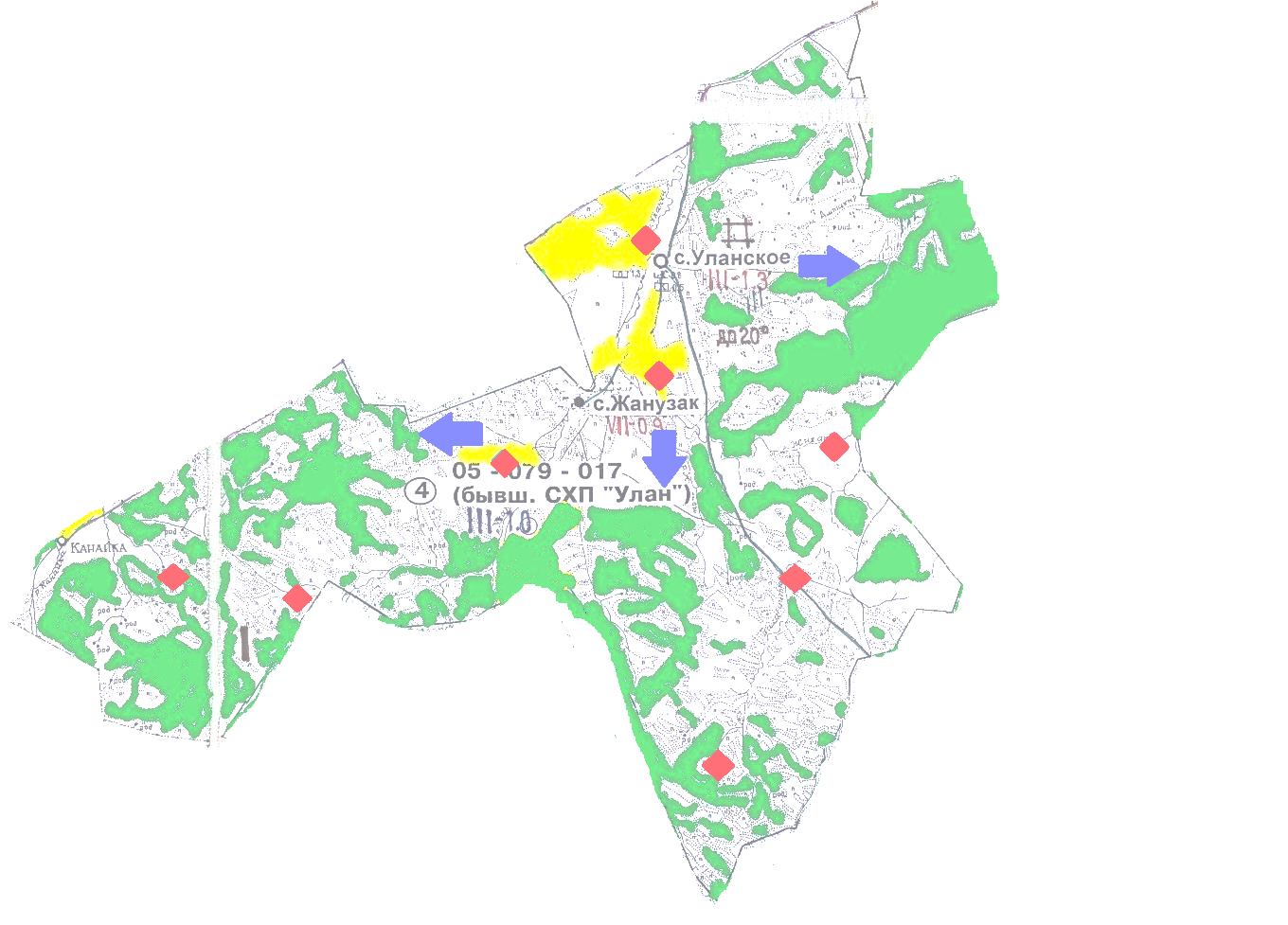  Условные обозначения: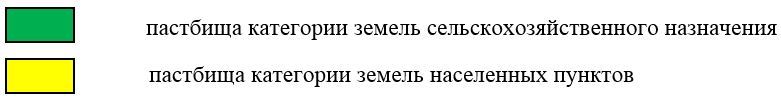 
					© 2012. РГП на ПХВ «Институт законодательства и правовой информации Республики Казахстан» Министерства юстиции Республики Казахстан
				
      Секретарь Уланского районного маслихата 

Г. Калиева
Приложение 1 к решению
Уланского районного маслихата
от "27" декабря 2021 года
№ 114Приложение 1
к Плану по управлению
пастбищами и их 
использованию
в Егинсуском сельском округе
на 2021-2022 годы
№
Наименование собственника
Площадь пастбищ (га)
Наличие скота по видам (голов)
Наличие скота по видам (голов)
Наличие скота по видам (голов)
№
Наименование собственника
Площадь пастбищ (га)
КРС
МРС
Лошади 
1.
Айдабулов Исламбек Сабырбаевич
322,3
280
290
6
2.
Аубакиров Алдияр Акылбекович
120
0
0
0
3.
Сулейменов Мырзабек Темирханулы
139
331
0
60
4.
Товарищество с ограниченной ответственностью "Бірлестік-Бөктер"
400,4
55
330
95
№
Наименование землепользователя
Площадь пастбищ (га)
Наличие скота по видам (голов)
Наличие скота по видам (голов)
Наличие скота по видам (голов)
№
Наименование землепользователя
Площадь пастбищ (га)
КРС
МРС
Лошади
1
Агзамов Килымбек Ауесканович
6,5
5
0
13
2
Агзамова Гуляем Сакеновна
364
0
0
0
3
Айдабулов Исламбек Сабырбаевич
467,8
280
290
6
4
Акенева Жанат Калелевна
25,7
0
0
0
5
Акимбаев Ермек Мухаметкалиевич
5,5
8
15
0
6
Акмалов Оралгазы Нуралленович
231,7
16
0
0
7
Ануарбеков Оралкан
23,2
0
0
0
8
Аришев Мирхат Маратович
79,1
10
0
10
9
Асқабылов Бейбіт Советұлы
218,7
87
345
199
10
Ахметжанов Кабдулла Бигалиевич
46,6
0
0
0
11
Ахметжанов Турсынбек Агланович
645,4
243
1250
630
12
Ашимов Аглан
137,7
0
0
0
13
Бадигулов Курмангазы Акатаевич
326,1
78
405
37
14
Базарбек Мұхтар
228,8
9
0
0
15
Байжуминов Бейбткан Дауктанұлы
308,5
14
0
1
16
Букенов Ержан Сакенович
364
0
0
0
17
Бухарбаев Кайрат Каисарьянович
1172,2
0
0
137
18
Бұтабаев Сайлаубек Садықұлы
314,4
34
0
22
19
Дауытов Кадырбек Аскербекович
246
100
520
100
20
Елеусизов Мурат
101,3
77
580
67
21
Жанабаев Нуржан Ержанович
116
194
382
147
22
Жумакаев Таңат Маратұлы
364
0
0
0
23
Иманмазатов Саин Агланович
5,1
2
10
1
24
Ислямов Баглан Толеуханович
36,3
9
25
5
25
Калиев Турарбек Естемесулы
0,2
6
5
0
26
Камалиев Болат Баубекович
230
0
0
0
27
Касымханов Марат Токтажанович
103,3
0
0
0
28
Кожамсеитов Дулат Мадениетович
103,3
11
0
4
29
Кожамсеитова Бакытгуль Мадениетовна
76
0
0
0
30
Коишинов Жанболат Кадесович
35,3
7
18
17
31
Коммандитное товарищество "Мура"
947,7
0
0
0
32
Крыкбаев Сейтжан Мукылкенович
74,6
10
10
3
33
Кумарбекова Галия Токторкановна
174,9
7
45
13
34
Кунафин Орал Өтегенұлы
51,2
0
250
94
35
Кунафина Ардақ Сайлауқызы
21,2
30
0
0
36
Курманов Килимхан Магаукенович
1097,9
184
590
141
37
Кучеров Мураткан
59,2
0
0
0
38
Қайранов Талғатбек Анварбекұлы
354,8
0
0
164
39
Қожамсеитов Базарғали
118,9
15
15
3
40
Құсайынов Әмірхан
144
25
252
110
41
Мамыр Іргебай
2,9
17
0
1
42
Мауышов Серик Жунусович
73,2
20
27
0
43
Маширова Гульфайраз Корганбековна
119,6
50
0
1
44
Мейрбаев Есен Абилтаиевич
303,8
55
330
95
45
Мукантаев Сатыбалды
415,8
36
30
2
46
Мурсалимов Есенбек Мубаракович
311,8
170
557
5
47
Мусин Бакытхан Ашимжанович
47,9
12
30
30
48
Мухамадиев Руслан Толеуханұлы
410,9
24
0
6
49
Мухамадиева Гулдарига Толеухановна
364
13
0
14
50
Мырзагалиев Базар Мырзагалиевич
80,4
7
48
54
51
Мырзағалиұлы Серік
755,2
61
93
37
52
Нуралин Кайрат Советканович
223,7
114
75
49
53
Нурмуханов Мурат (умер)
171,9
20
35
34
54
Нысанов Дулат Калиякперович
51,3
10
10
6
55
Омаров Адилбек Жаканович 
60
8
0
0
56
Оразхан Мамырбек
4,8
20
15
2
57
Орынбаев Арапбай Ахмедович
35,8
0
0
0
58
Производственный кооператив "Сельскохозяйственный производственный кооператив "Достар"
1446,5
0
0
0
59
Райхан Алтынхан
234,7
0
0
0
60
Рахишев Бейбт Габбасович
19,43
3
0
0
61
Режабалиев Илхамжан Мамадалиевич
1005,6
0
0
0
62
Сагатов Нуртилек Мейрамгазинович
797,1
0
0
0
63
Садуакасов Мерхат Богембаевич
26,8
155
594
1
64
Сайлыбаев Амангельды Сейтжанович
710,6
155
0
150
65
Сапарғалиева Күлзайра
52,4
7
10
4
66
Сартаев Женис
252,5
64
305
31
67
Сейтказин Ержан Хапезович
279,6
166
1332
156
68
Сулейменов Мырзабек Темирханулы
204,9
331
0
60
69
Сулейменова Майгул Куандыковна
82,2
5
0
0
70
Сыдыкова Альбина Бейбутовна
700
0
0
0
71
Төлегенов Ерлан Төлегенқлы
39
23
4
26
72
Тастенов Ержан Ленинбекулы
39,1
4
0
1
73
Темирханов Базарбек Темирханович
314
0
0
0
74
Темирханова Ольга Михайловна
204,9
331
0
60
75
Товарищество с ограниченной ответственностью 
"EXWORKS-TRADE ASSOCIATION"
132
0
0
0
76
Товарищество с ограниченной ответственностью "АТАТ"
572
0
0
0
77
Товарищество с ограниченной ответственностью "БМ АРЛАН"
1190,2
0
0
0
78
Товарищество с ограниченной ответственностью "Ерқан"
454
60
0
7
79
Товарищество с ограниченной ответственностью "Ескі қанай"
953,9
0
0
40
80
Товарищество с ограниченной ответственностью "инкар плюс"
1270,8
0
0
0
81
Товарищество с ограниченной ответственностью "МЫРЗАТ"
217
0
0
0
82
Товарищество с ограниченной ответственностью "Промстрой"
147,3
0
0
0
83
Товарищество с ограниченной ответственностью "СЕКЕ-НУР"
1350
0
0
0
84
Товарищество с ограниченной ответственностью "фермерское хозяйство сібе"
230,2
0
0
0
85
Токсеитов Нуржан Тлеужанович
817,5
0
0
0
86
Туменбаев Айназар Калибекович
272,1
126
0
4
87
Тусипхан Камаш
1,3
5
0
0
88
Хамзин Асылбек Ануарбекович
98,6
10
0
0
89
Хасенов Сержан Слетұлы
532,6
11
50
88
90
Хасенов Талгатбек
220,6
0
0
0
91
Хасенов Тлеужан Слетович
66
0
0
0
92
Шаганбай Кенжебек
37,64
10
59
13
93
Шакеров Марат Шынгысович
76
0
0
0
94
Шатиулы Женис
273
30
10
0
95
Ыбрай Бақытжамал
228,8
8
0
0Приложение 2 к решению
Уланского районного маслихата
от "27" декабря 2021 года
№ 114Приложение 2
к Плану по управлению
пастбищами и их 
использованию
в Егинсуском сельском округе
на 2021-2022 годыПриложение 3 к решению 
Уланского районного маслихата 
от "27" декабря 2021 года № 114Приложение 3
к Плану по управлению 
пастбищами и их 
использованию 
в Егинсуском сельском округе
на 2021-2022 годыПриложение 4 к решению
Уланского районного маслихата
от "27" декабря 2021 года № 114
Приложение 4к Плану по управлению
пастбищами и их 
использованию 
в Егинсуском сельском округе
на 2021-2022 годыПриложение 5 к решению 
Уланского районного маслихата 
от "27" декабря 2021 года № 114Приложение 5
к Плану по управлению 
пастбищами и их 
использованию 
в Егинсуском сельском округе
на 2021-2022 годыПриложение 6 к решению 
Уланского районного маслихата 
от "27" декабря 2021 года № 114Приложение 6
к Плану по управлению
пастбищами и их 
использованию
в Егинсуском сельском округе
на 2021-2022 годы